AGENDA KEGIATAN PERKULIAHANMATA KULIAH : ………………………………….DOSEN PENGAMPU: ……………………SEMESTER : ……………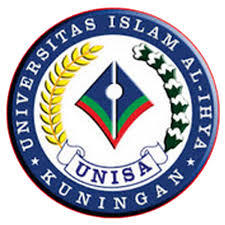 PRODI ………………………………….FAKULTAS ………………………………….UNIVERSITAS ISLAM AL-IHYA (UNISA) KUNINGAN2020/2021AGENDA KEGIATAN PERKULIAHAN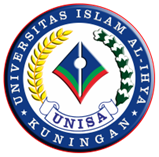 UNIVERSITAS ISLAM AL-IHYA KUNINGANFAKULTAS ……………………..Alamat :  Kampus 1 Jl. Mayasih No. 11 Kel. Cigugur Kuningan Telp./Fax. (0232) 873186 Kampus 2 Jl. Lapang Gintung No. 09 Selajambe KuninganKampus 3 Jl. Siliwangi KM. 15 Ciawigebang KuninganStatus :Terakreditasi, Izin Pendirian : SK Menteri Pendidikan dan Kebudayaan RI No. 95/E/0/2014 Tgl. 16 Mei 2014Mata Kuliah: ………………………………………..Dosen: ………………………………………..Kode MK: ………………………………………..Prodi: ………………………………………..SKS: ………………………………………..Semester: ………………………………………..NO.TANGGALMATERI PEMBAHASANMETODA DAN MEDIAJML MAHASISWA YG HADIRTANDA TANGAN DOSENKuningan, ………………..…20…….Mengetahui Kaprodi,Dosen,……………………………………………………………………NIDN/NIDK..     NIDN/NIDK.